Integrated Time and Attendance System (ITAS):AO/EMP/TK Requests Excused Absence w/ Drop-downRole: Admin Officer, Employee, TimekeeperLogging InTo log into the Integrated Time and Attendance system (ITAS) go to https://itas.nih.gov. Click the login button, use your PIV card and pin. If you are exempt from using your PIV card, click the non-PIV login page link. Once logged into ITAS, select the Admin Officer or Employee or Timekeeper role.Excused Absence Leave RequestsAs an AO/TK, clicking the link in the Leave Requests column in the Dashboard or clicking the Leave Requests tab in the employee’s profile displays the Leave Request screen; as an Employee, one can click Request Leave. Requests can be submitted for a past, future, and/or current pay periods. Requests can be submitted for a full day or multiple days. Leave RequestClick the + button to show the Leave Request expanded view.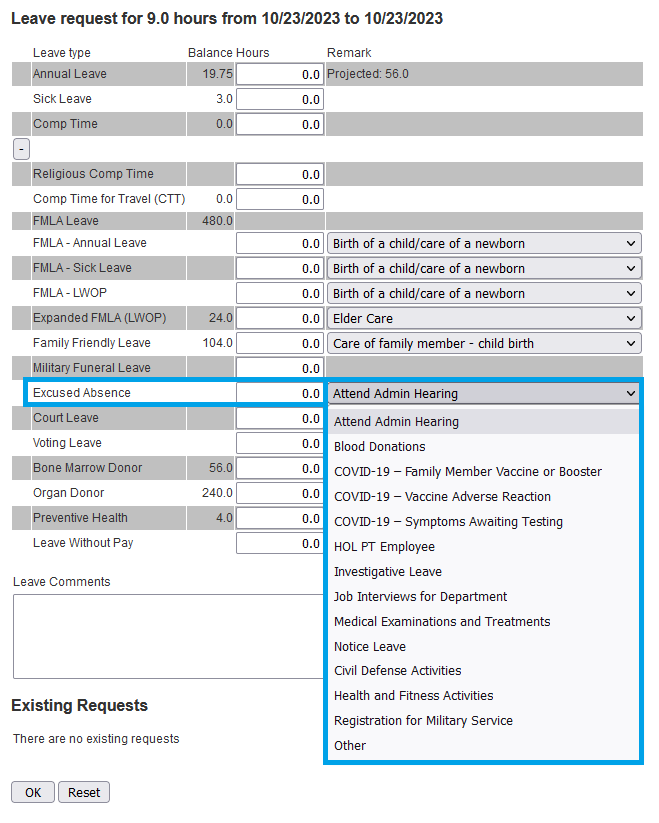 Fill in the Start Date.Fill in the End Date.Click the Calculate Hours link.Enter the hours in the Excused Absence field, see “Figure 1”.Select pertinent Remark from the adjacent drop-down menu.If ‘Other’ is selected, entering text into the ‘Leave Comments’ field is required. Click OK button.Click OK on confirmation page.Cancel existing requestsScroll down to the Existing Requests section.Check the Delete box(es) next to the requests.Click OK button.Click OK on confirmation page 
Rules for Excused Absence Leave RequestsIf an employee is requesting excused absence, a drop-down selection is now required; if ‘Other’ is selected, then a comment describing the leave is required.Excused Absence can no longer be directly applied to a timecard, the leave must be requested.Previously approved Excused Absence can have the hours reduced on a user’s timecard, but not added.